Szanowni letnicy Gminy Ostrowite!Wójt Gminy Ostrowite uprzejmie informuje, iż od dnia 1 stycznia 2020 roku zgodnie z uchwałą Rady Gminy Ostrowite Nr XVII/165/2019 z dnia 29 listopada 2019 roku (Dziennik Urzędowy Województwa Wielkopolskiego rok 2019 poz. 11045) obejmuje się systemem gospodarowania odpadami komunalnymi na terenie Gminy Ostrowite nieruchomości, na których znajdują się domki letniskowe, lub inne nieruchomości wykorzystywane na cele rekreacyjno-wypoczynkowe. Roczna ryczałtowa opłata za gospodarowanie odpadami komunalnymi z nieruchomości, 
na której znajduje się domek letniskowy i innej nieruchomości wykorzystywanej na cele rekreacyjno-wypoczynkowe wynosi 169,00 złotych zgodnie z uchwałą Rady Gminy Ostrowite Nr XVII/166/2019 z dnia 29 listopada 2019 roku (Dziennik Urzędowy Województwa Wielkopolskiego rok 2019 poz. 11046). Wysokość opłaty zgodna jest z art. 6j ust. 3b ustawy z dnia 13 września 1996 roku o utrzymaniu czystości i porządku w gminach (t.j. Dz. U. z 2020 r. poz. 1439) i jest nie wyższa niż 10% przeciętnego miesięcznego dochodu rozporządzalnego na 1 osobę ogółem- za rok od nieruchomości, na której znajduje się domek letniskowy, lub od innej nieruchomości wykorzystywanej na cele rekreacyjno-wypoczynkowe. W przypadku ww. nieruchomości opłatę za gospodarowanie odpadami komunalnymi uiszcza się raz w roku, z góry do 31 maja każdego roku zgodnie z Uchwałą Rady Gminy Ostrowite Nr XVII/167/2019 z dnia 29 listopada 2019 roku (Dziennik Województwa Wielkopolskiego rok 2019 poz. 11048). Wójt Gminy/-/ Mateusz Wojciechowski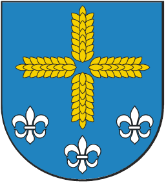             Mateusz Wojciechowski                                                                  Wójt Gminy Ostrowite
         ul. Lipowa 2
    62-402 Ostrowite 